Elément de raccordement asymétrique avec joint roulant USA 150-80Unité de conditionnement : 1 pièceGamme: K
Numéro de référence : 0055.0499Fabricant : MAICO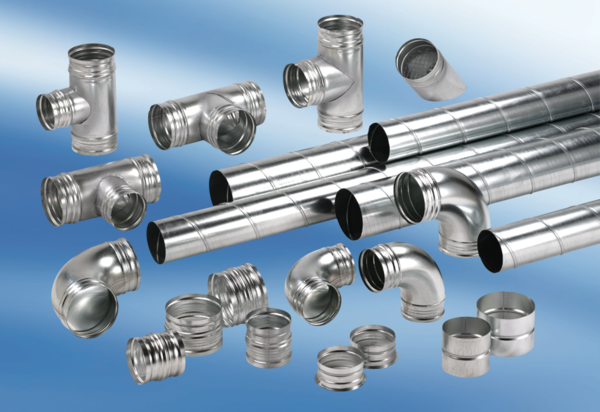 